Developmental PsychologyPSYC 3203, Fall 2020Section: 102 TR: 8:00am-9:20amProthro-Yeager 102, 3 credit hours. Instructor Information: Zachary ZoetEmail: zachary.zoet@msutexas.edu Office Hours: MWF 8:00am-9:00am. TR 12:00pm-1:00pm. Appointments for zoom office visits made via email. If you can’t make those times we can try and schedule something that works for both of us. 

Course Description: This course will focus on how humans develop across the life span – from birth to death. The course format will follow closely with the course text and will emphasize the specific socioemotional, physical, and cognitive developmental concerns related to pre-infancy, infancy, childhood, adolescence, and adulthood. 
Nature of Course: 
This course has been planned as a split students course for Fall 2020. The class will meet in its regularly scheduled room all scheduled days, but only some of the students can be physically in the class every class day to allow sufficient social distancing. You will be assigned to one physical class day/week and will access course materials virtually on the other days. I will notify you of your assigned day for your physical class meeting. When we meet face to face we will utilize social distancing and an assigned seating chart. Attendance checks will be used for all classes. Attendance policy will credit physical classroom presence and online attendance equally. If a student is approved by Disability Support Services to limit or eliminate their physical class attendance due to an underlying condition, they will be moved to attending virtually. Students will not attend class if they are experiencing illness or any signs/symptoms of COVID-19. When the university transitions to fully online after Thanksgiving we will hold our finals virtually. I will use D2L for posting syllabi, course communication, course schedule, attendance, and gradebook. There will be some online office hours announced through D2L. You should regularly check D2L and the email hosted via D2L for important course information. I also recommend downloading the Brightspace Pulse app in your smartphone’s app store to help you keep track of assignments/dates. In the event of increased incidence and risk of COVID-19 that results in the university moving back to a shelter-in-place mode, the course instruction will transition to fully online. More instructions will be given at that time.
Required Texts: Santrock, J. (2019). Essentials of Life-Span Development, 6th Edition. McGraw-Hill Publishers. ISBN-13: 978-1260054309Required Technology: 
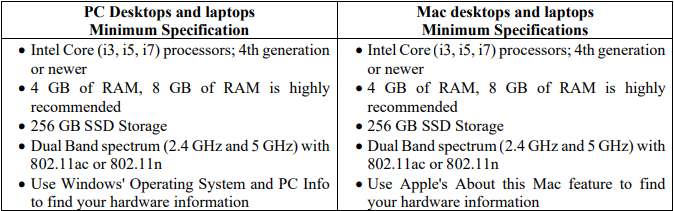 Chromebooks are not recommended, as they will not work with D2L. 

Are you looking to purchase a computer? MSU has negotiated purchase options with vendors to help you make a technology purchase if you are looking into a computer for fall. 
Students may access Microsoft Office 365 for free through the Microsoft website at the Office 365 for Students site. 

Computer labs 
For students who rely on campus technology we will continue to allow access to campus computer labs, with appropriate capacity and time limits for social distancing. A listing of the computer labs and hours is found at Information Technology. Some departments have designated computer labs and will provide hours and other information on the door of each lab. 

Library technology resources 
Moffett Library will have webcams available to borrow in the event one is needed for an exam. To see what technology the library has available, visit Borrow Items from Moffett Library.LockDown Browser + Webcam Requirement:
This course requires the use of LockDown Browser and a webcam for online exams. The webcam can be the type that's built into your computer or one that plugs in with a USB cable.Watch this brief video to get a basic understanding of LockDown Browser and the webcam feature.https://www.respondus.com/products/lockdown-browser/student-movie.shtmlDownload Instructions:Select the quiz in the courseUnder Quiz Requirements you will see "To take this quiz you must use the Respondus LockDown Browser"Below this will appear: "You can use the button below if you have not already downloaded LockDown Browser". Click the button to go to the download page and then follow the instructionsUse the link to download Respondus LockDown Browser to your computer; follow the installation instructionsReturn to the Quiz page in Brightspace (it may still be open in another tab) and select the quizSelect "Launch LockDown Browser"The quiz will now startNote: LockDown Browser only needs to be installed once to a computer or device. It will start automatically from that point forward when a quiz requires it.Guidelines:
When taking an online quiz, follow these guidelines:Ensure you're in a location where you won't be interruptedTurn off all other devices (e.g. tablets, phones, second computers) and place them outside of your reachBefore starting the test, know how much time is available for it, and also that you've allotted sufficient time to complete itClear your desk or workspace of all external materials not permitted - books, papers, other devicesRemain at your computer for the duration of the testIf the computer, Wi-Fi, or location is different than what was used previously with the "Webcam Check" and "System & Network Check" in LockDown Browser, run the checks again prior to the examTo produce a good webcam video, do the following:Avoid wearing baseball caps or hats with brimsEnsure your computer or device is on a firm surface (a desk or table). Do NOT have the computer on your lap, a bed, or other surface where the device (or you) are likely to moveIf using a built-in webcam, avoid readjusting the tilt of the screen after the webcam setup is completeTake the exam in a well-lit room, but avoid backlighting (such as sitting with your back to a window)Remember that LockDown Browser will prevent you from accessing other websites or applications; you will be unable to exit the test until all questions are completed and submittedGetting Help:
Several resources are available if you encounter problems with LockDown Browser:The Windows and Mac versions of LockDown Browser have a "Help Center" button located on the toolbar. Use the "System & Network Check" to troubleshoot issues. If an exam requires you to use a webcam, also run the "Webcam Check" from this area[As applicable, insert information about your institution's help desk, including details about how to contact them. Some help desks want students to run the "System & Network Check" and the "Webcam Check" before they are contacted - and even, to forward the results of these checks at the time of opening a ticket.]Respondus has a Knowledge Base available from support.respondus.com. Select the "Knowledge Base" link and then select "Respondus LockDown Browser" as the product. If your problem is with a webcam, select "Respondus Monitor" as your productIf you're still unable to resolve a technical issue with LockDown Browser, go to support.respondus.com and select "Submit a Ticket". Provide detailed information about your problem and what steps you took to resolve itCourse Objectives:By the end of this course, students will be able to: Discuss the importance of a lifespan perspective with regard to development Describe the hallmark developmental milestones for each phase of human developmentShowcase an appreciation of biological, psychological, and sociological perspectives to human development and outcomesArticulate an enhanced understanding of human development into thoughtful academic writingCourse Participation:Students are expected to come to class prepared and ready to learn. Students will engage with the instructor, peers, and the physical/digital space in a respectful manner at all times. Attendance/tardiness issues (in-person or online), disruptive electronic device use, disruptive communication, etc. are behaviors that disrupt the learning process. Such behaviors are grounds for dismissal at the discretion of the instructor. Students will be required to wear a mask in accordance with campus policy or they will be asked to leave the class. Students will be expected to secure the safety of themselves and others via cleaning/disinfecting their assigned seats using supplies provided in the classroom. Failure to comply with this or any other MSU Texas policy is also grounds for possible dismissal from the course. Grading Scale: Grading Procedures:Quizzes: There will be a short quiz on most Thursdays covering the chapter discussed in class on Tuesday. The questions for this quiz may come from your textbook or from in-class content. Each quiz will be worth 10 points. It will be unlocked for your completion via D2L (through lockdown browser) on the date we have class and will be open for that date only. Missed/Late Arrival Policy for Quizzes: Any quiz that is missed may be made up with instructor approval. There will be a 50% PENALTY deducted from any quiz for which a student does not have an excused absence for date of quiz. There is no grade penalty for quizzes missed due to an excused absence. An excused absence is an official MSU function (band, football, etc.) with corroborating documentation, a note from your doctor, a note from the Dean of Students, or a note from the Director of Student Rights & Responsibilities. Exams: There will be a total of 4 exams throughout the semester. Each of the exams will consist of multiple-choice and/or short-answer questions from the textbook, additional readings, and class notes. Each exam will be worth 100 points. The exam will be unlocked for your completion via D2L (through lockdown browser plus respondus monitor) on the date we have class and will be open for that date only. Missed/Late Arrival Policy for Exams: Any exam that is missed may be made up with instructor approval. There will be A LETTER GRADE PENALTY deducted from any make-up exam for which a student does not have an excused absence for date of test. There is no grade penalty for exams missed due to an excused absence. An excused absence is an official MSU function (band, football, etc.) with corroborating documentation, a note from your doctor, a note from the Dean of Students, or a note from the Director of Student Rights & Responsibilities. University Policies:“As an MSU student, I pledge not to lie, cheat, steal, or help anyone else do so.” As a Midwestern State University student, you have agreed to abide by the University’s academic honesty policy, and Student Honor Creed. For information regarding Midwestern State University’s policies about academic dishonesty, please refer to the current Midwestern State University Student Handbook. The Handbook is also available online. Go to http://students.msutexas.edu/studentaffairs and then click the Student Handbook link. Lack of knowledge of the academic honesty policy is not a reasonable explanation for a violation. Violation of the academic honesty policy will result in a failing grade and being reported to the Dean of Students. If you have a disability and require reasonable classroom accommodations please register with Disability Support Services within two weeks of the semester beginning. An Accommodation Request Form can be obtained through the Director of Disability Support Services, the ADA Coordinator, at http://students.msutexas.edu/disability/ or may be contacted at (940)397-4140, or 3410 Taft Blvd., Clark Student Center Room 168, or email debra.higginbotham@msutexas.edu. If you require new accommodations at any point throughout the semester, they must be approved by DSS and the instructor must be notified at least one week prior to an exam for new accommodations to be made for that exam. Tentative Schedule of Course TopicsDisclaimer:The course syllabus is a general plan for the course; deviations announced to the class by the instructor may (and will likely) be necessary. The instructor reserves the right to modify the schedule of topics as deemed necessary to maintain the quality and integrity of the course.Assignment Tracker:A90.00-100%450-500 ptsB80.00-89.99%400-449.9 ptsC70.00-79.99%350-399.9 ptsD60.00-69.99%300-349.9 ptsF0-59.99%0-299.9 pts Week #DateCourse1Tuesday, August 25Thursday, August 27
Chapter 1 / Syllabus Quiz2Tuesday, September 1Thursday, September 3Chapter 1+2
Chapter 2 / Chapter 1 Quiz3Tuesday, September 8Thursday, September 10Chapter 3
Chapter 3+4 / Chapter 3 Quiz4Tuesday, September 15Thursday, September 17Chapter 4Exam 1 (Chapters 1-4)5Tuesday, September 22Thursday, September 24Chapter 5Chapter 5+6 / Chapter 5 Quiz6Tuesday, September 29Thursday, October 1Chapter 6Chapter 7 / Chapter 6 Quiz7Tuesday, October 6Thursday, October 8Chapter 7+8Chapter 8 / Chapter 7 Quiz8Tuesday, October 13Thursday, October 15 Exam 2 (Chapters 5-8)
Chapter 99Tuesday, October 20Thursday, October 22Chapter 9+10
Chapter 10 / Chapter 9 Quiz10Tuesday, October 27Thursday, October 29Chapter 11
Chapter 11+12 / Chapter 11 Quiz11Tuesday, November 3Thursday, November 5Chapter 12Exam 3 (Chapters 9-12)12Tuesday, November 10Thursday, November 12Chapter 13
Chapter 13+14 / Chapter 13 Quiz13Tuesday, November 17Thursday, November 19Chapter 14
Chapter 15 / Chapter 14 Quiz14Tuesday, November 24Thursday, November 26Chapter 15+16No class15Tuesday, Dec 1Thursday, Dec 3Chapter 16
Chapter 17 16Thursday, Dec 108:00am-10:00amExam 4 (Chapters 13-17)AssignmentDate DuePoints AvailablePoints EarnedExam #1Thursday, September 17Out of 100 ptsExam #2Tuesday, October 13Out of 100 ptsExam #3Thursday, November 5Out of 100 ptsExam #4Thursday, December 10Out of 100 ptsQuiz #1 Thursday, August 27Out of 10 ptsQuiz #2Thursday, September 3Out of 10 ptsQuiz #3Thursday, September 10Out of 10 ptsQuiz #4Thursday, September 24Out of 10 ptsQuiz #5Thursday, October 1Out of 10 ptsQuiz #6Thursday, October 8Out of 10 ptsQuiz #7Thursday, October 22Out of 10 ptsQuiz #8Thursday, October 29Out of 10 ptsQuiz #9Thursday, November 12Out of 10 ptsQuiz #10Thursday, November 19Out of 10 ptsTotal: 